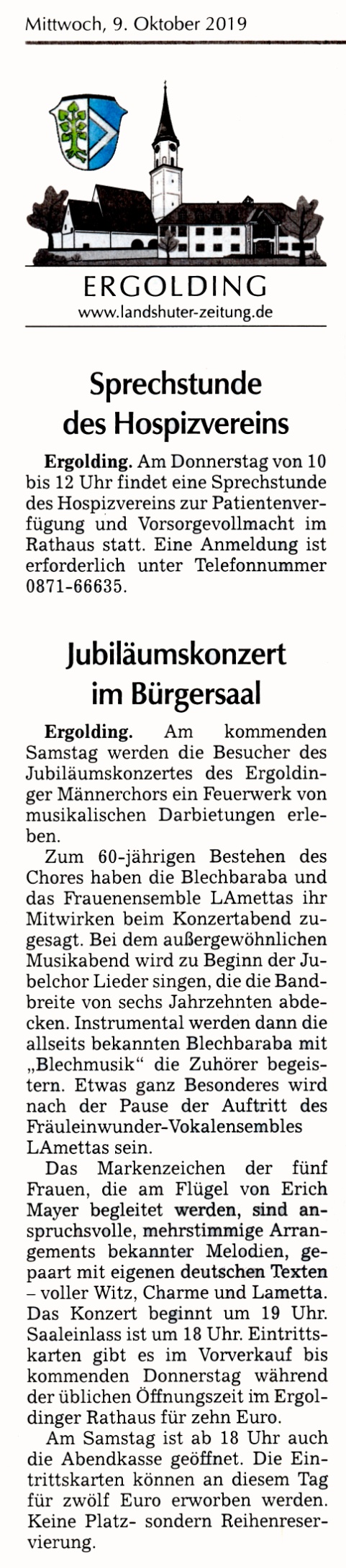 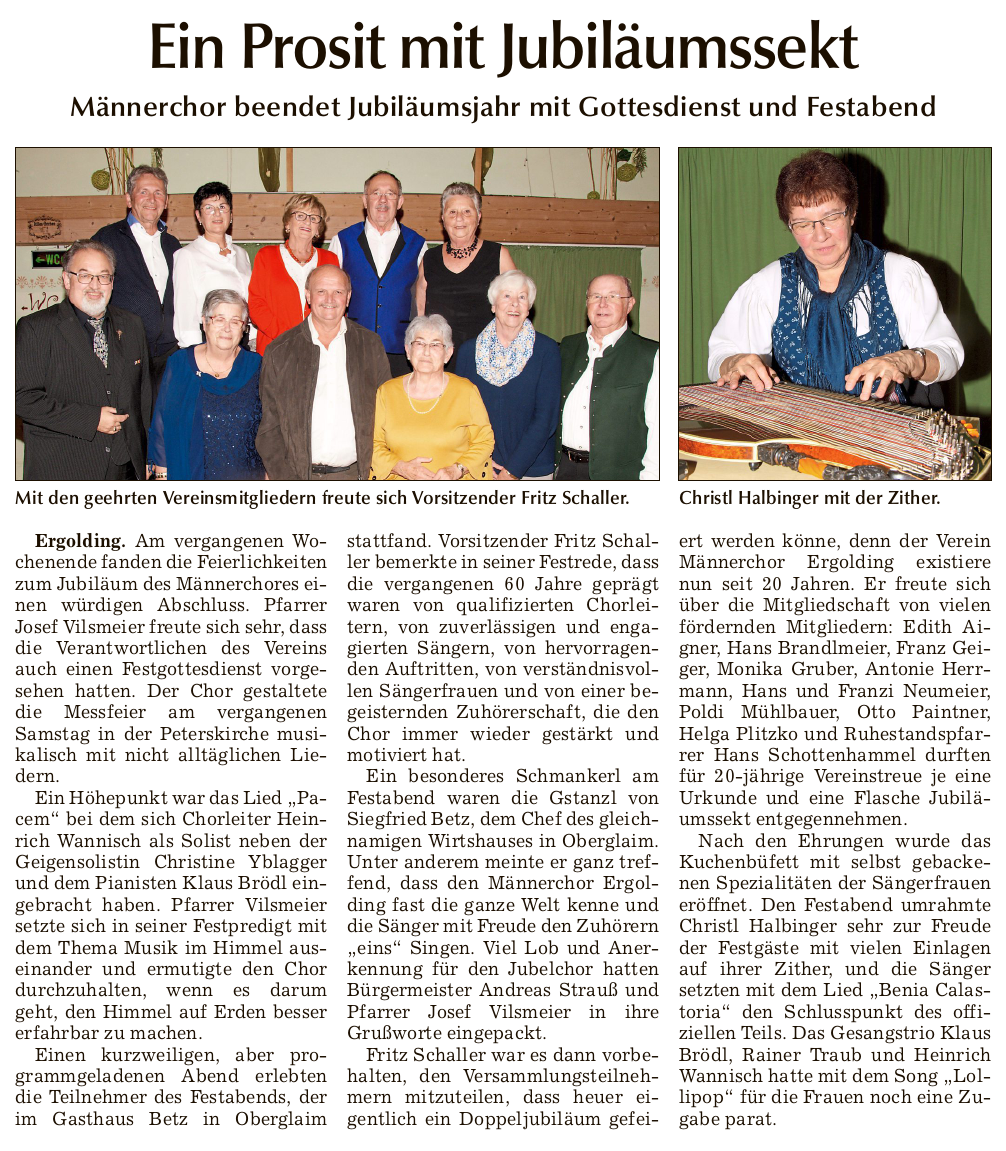 Donnerstag, 24. Oktober 2019                                                  LANDKREIS LANDSHUT                                                                                              16